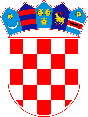 MINISTARSTVO POLJOPRIVREDEOGRANIČENI JAVNI POZIVza dostavu prijedloga razvojnih projekata  koji će se financirati u okviru provedbe Razvojnog sporazuma za područje Slavonije, Baranje i Srijema- upute za prijavitelje -1. FORMALNI UVJETI OGRANIČENOG JAVNOG POZIVA1.1. PRIHVATLJIVE AKTIVNOSTI I TROŠKOVI KOJI ĆE SE FINANCIRATI PUTEM OGRANIČENOG JAVNOG POZIVAProvedba Ograničenog javnog poziva obuhvaća financiranje obnove i/ili rekonstrukcije i/ili nadogradnje i/ili izgradnje te opremanje objekata kojima se na području jedinica područne (regionalne) samouprave, potpisnica Razvojnog sporazuma za područje Slavonije, Baranje i Srijema, doprinosi ciljevima održivog razvoja te poboljšanju poslovanja i poslovnog okruženja u sektorima poljoprivrede i drvno-prerađivačke industrije.Prihvatljivi su objekti javne namjene u vlasništvu jedinica područne (regionalne) samouprave koji su na raspolaganju zainteresiranim korisnicima i čija će provedba pridonijeti povećanju zaposlenosti na području jedinice područne (regionalne) samouprave koja je prijavitelj projekta.Infrastruktura treba biti dostupna zainteresiranim korisnicima na otvorenoj, transparentnoj i nediskriminirajućoj osnovi. U okviru ovog Ograničenog javnog poziva, potpora se ne može dodijeliti za projekte koji imaju mogućnost financiranja iz Programa ruralnog razvoja Republike Hrvatske u razdoblju 2014-2020.1.1.1. PRIHVATLJIVI TROŠKOVIPrihvatljivi troškovi odnose se na troškove za materijalnu i nematerijalnu imovinu koji obuhvaćaju rekonstrukciju i/ili obnovu i/ili nadogradnju i/ili izgradnju i opremanje gospodarske infrastrukture za poticanje razvoja poljoprivrednog i drvno-prerađivačkog sektora i koji na regionalnoj razini doprinose poboljšanju poslovanja i poslovnog okruženja te modernizaciji i razvoju.  Prihvatljivi troškovi uključuju i troškove arhitekata, inženjera, konzultanata čije su usluge nužne tijekom rekonstrukcije i/ili obnove i/ili nadogradnje i/ili izgradnje gospodarske infrastrukture.Nabavljena materijalna i nematerijalne imovina mora biti nova.Nematerijalna imovina podrazumijeva imovinu koja nema fizički ili financijski oblik poput patenata, licenci, znanja i iskustva ili druge vrste intelektualnog vlasništva.Sredstvima ovog Ograničenog javnog poziva mogu se financirati samo stvarni i prihvatljivi troškovi nastali od potpisa Ugovora. 1.1.2. NEPRIHVATLJIVI TROŠKOVINeprihvatljivi troškovi za financiranje putem ovog Ograničenog javnog poziva jesu:doprinosi,kamate,rabljena materijalna i nematerijalna imovina,uređenje i adaptacija prostora koji nije u vlasništvu korisnika, odnosno nije u vlasništvu Republike Hrvatske,svi troškovi održavanja i amortizacije objekata, opreme i mehanizacije,troškovi vlastitog rada,operativni troškovi,troškovi nastali prije potpisivanja Ugovora, nepredviđeni troškovi,troškovi koji su već bili financirani iz javnih izvora, odnosno troškovi koji se u razdoblju provedbe projekta financiraju iz drugih izvora.2. PROCIJENJENI UČINAK PROJEKATAPokazatelji na temelju kojih će se vrednovati učinci prijavljenih projekata su: broj novo otvorenih radnih mjesta, očekivani broj krajnjih korisnika, rast bruto domaćih izdataka za istraživanje i razvoj, jačanje indeksa regionalne konkurentnosti i indeksa razvijenosti.3. KAKO SE PRIJAVITI?3.1	OBVEZNI OBRASCI I PRILOZI3.1.1. Obvezni obrazac za prijavu:Obrazac za prijavu ispunjen isključivo na računalu, potpisan i ovjeren – potpisuje ga odgovorna osoba u županiji.3.1.2. Obvezni prilozi za prijavu:Imenovanje voditelja projekta potpisano od ovlaštene osobe Plan i projekcije proračuna prijavitelja za razdoblje 2018-2023Dokaz o provedbi razvojnih projekata u razdoblju od zadnjih 5 godinaIzjava Prijavitelja o ispunjavanju i prihvaćanju uvjeta Ograničenog javnog poziva Tablica troškova i izračuna potporeIzjava korisnika da za tražene prihvatljive troškove projekta nije primio potporu iz drugih izvora financiranjaPotvrda nadležne Porezne uprave koja potvrđuje da korisnik nema dug prema državi (ne starija od 30 dana). 3.2. KAKO I GDJE POSLATI PRIJAVU?3.2.1. Oblik slanja prijaveObvezne obrasce i priloge potrebno je poslati: u papirnatom obliku obvezno s vlastoručnim potpisom osobe ovlaštene za zastupanje i službenim žigom prijavitelja (jedan izvornik).na CD-u ili DVD-u, skenirano, svaki dokument odvojeno, u PDF-u, sa čitljivim nazivom dokumenta (npr. obrazac_prijave.pdf i sl.)3.2.2. Neprihvatljive prijaveNeće se uzeti u razmatranje prijave: ukoliko je prijava poslana izvan roka navedenog u ovim Uputama.ukoliko prijava ne sadrži sve obvezne obrasce i priloge sukladno ovim Uputama.ukoliko Obrazac za prijavu nije potpisan i ovjeren.ukoliko obvezni obrazac i prilozi nisu dostavljeni na CD-u/DVD-u prema ovim Uputama.ukoliko prijavitelj ne dostavi traženo obrazloženje/ispravak u roku navedenom u Uputama.3.2.3. Način slanja prijavePrijave se mogu slati: preporučenom poštom ili osobnom dostavom u urudžbeni ured Ministarstva.3.2.4. Adresa za slanje prijave(1) Omotnica s prijavom treba biti dostavljena na adresu s naznakom:  (2) Na omotnici s prijavom treba navesti i adresu pošiljatelja.3.2.5.	Rok za slanje prijaveRok za prijavu na Javni poziv je 31. kolovoza 2018. godine. Prijava mora biti zaprimljena u urudžbeni ured Ministarstva poljoprivrede najkasnije 31. kolovoza 2018. godine do 15,00 sati. 1.2.6.	Kome se obratiti ukoliko imate pitanja?Sva pitanja vezana uz javni poziv mogu se postaviti ISKLJUČIVO elektroničkim putem, slanjem upita na slijedeću e-mail adresu: program.slavonija@mps.hr 2. PROCJENA PRIJAVAMinistar poljoprivrede imenuje Povjerenstvo za provedbu Ograničenog javnog poziva (dalje u tekstu: Povjerenstvo) koje se sastoji od 9 članova.2.1. ADMINISTRATIVNA PROVJERA(1) Prilikom administrativne provjere prijave Povjerenstvo utvrđuje prihvatljivost temeljem Obrasca za procjenu projekta – Administrativna provjera, prema ovim Uputama, a prema sljedećem redoslijedu:Zaprimljeni prijavni paket/omotnica je zatvoren;Prijava je poslana u propisanom roku (na omotnici/paketu ili potvrdi primitka projekta zabilježen je datum podnošenja projektnog prijedloga);Prijava je poslana na propisanom, potpisanom i ovjerenom obrascu;Obrazac je ispunjen putem računala;Obrazac je ispunjen u cijelosti;Prijava je dostavljena i u digitalnom obliku (na CD-u/DVD-u);Traženi iznos prihvatljivih troškova je u skladu s Programom, odnosno nije veći od maksimalnog iznosa niti manji od minimalnoga iznosa za pojedini projekt;Prijava sadrži sve obvezne obrasce i priloge (pisane i digitalne);Projektni prijedlog istovjetan je u elektroničkoj i papirnatoj verziji pripadajućeg obrasca.(2) Nakon provjere svih pristiglih i zaprimljenih prijava u odnosu na propisane uvjete javnog poziva, Povjerenstvo izrađuje listu prijava koje su zadovoljile administrativnu provjeru i za iste provodi procjenu kvalitete.2.2. PROCJENA KVALITETE Procjenu kvalitete provodi Povjerenstvo, a prijave se ocjenjuju temeljem Obrasca za procjenu projekta – Procjena kvalitete, prema ovim Uputama.Prilikom procjene kvalitete provjerava se: prihvatljivost projekta, ciljevi projektnih aktivnosti i prihvatljivost izdataka.U tijeku postupka provjere prihvatljivosti izdataka, odnosno po potrebi  isključivanja neprihvatljivih izdataka, Povjerenstvo može tražiti od prijavitelja i/ili partnera obrazloženje, ispravak izdataka, te suglasnost za prihvaćanje izmjene proračuna. Zahtjev za obrazloženje, ispravak izdataka, te suglasnost za prihvaćanje izmjene proračuna dostavlja se prijavitelju na e-mail adresu navedenu u Obrascu za prijavu.Rok za dostavu obrazloženja/ispravka/suglasnosti je 5 (pet) radna dana od dana dostave zahtjeva iz točke 3. na sljedeću e-mail adresu: program.slavonija@mps.hr.2.3. OBRAZAC ZA PROCJENU PROJEKTA 3. DONOŠENJE ODLUKE O DODJELI BESPOVRATNIH SREDSTAVA I ROKOVI3.1. OBAVIJEST O DONESENOJ ODLUCI O DODJELI BESPOVRATNIH SREDSTAVATemeljem provedene procjene prijava, Povjerenstvo će sastaviti listu projekata rangiranih prema bodovima iz procesa procjene, a čiji zatraženi iznos zajedno ne premašuje ukupni planirani iznos iz Javnog poziva.Odluku o dodjeli bespovratnih sredstava odabranim projektima na prijedlog Povjerenstva donosi ministar.  3.2. UGOVARANJE I PLAĆANJE ODOBRENIH SREDSTAVAMinistarstvo će sa prijaviteljima kojima će biti odobrena bespovratna sredstva potpisati Ugovore o financiranju izrade projekta sukladno Odluci o dodjeli bespovratnih sredstava po ovom Ograničenom javnom pozivu. 4. PRAĆENJE PROJEKATA I DOSTAVA IZVJEŠĆA4.1. PRAĆENJE, PROVEDBA I REALIZACIJA PROJEKATAPovjerenstvo vrši redovni nadzor nad provedbom Projekta, a Korisnik je obvezan provoditi detaljni nadzor te osigurati stručni nadzor u skladu s važećim zakonskim propisima iz područja graditeljstva. Korisnik je dužan omogućiti Povjerenstvu uvid u svu dokumentaciju vezanu uz provođenje Projekta kao i periodičnu kontrolu Projekta na terenu. Odgovornost za provedbu Projekta u cijelosti snosi Korisnik. Korisnik je dužan u provedbi pridržavati se svih odredbi nacionalnog zakonodavstva, a naročito mora voditi računa o zakonodavnom okviru o javnoj nabavi definiranog Zakonom o javnoj nabavi koji je na snazi u trenutku pripreme postupaka nabave. Bitno je da su svi ugovori rezultat pravilno provedenog postupka javne nabave.4.2. ZAVRŠNO IZVJEŠĆE(1) Završno izvješće podnosi prijavitelj (nositelj projekta) u roku od 60 dana od završetka projekta.(2) Obrasci i prilozi koje Završno izvješće obavezno sadržava:Opisno izvješće (najviše tri kartice).Obrazac financijskog izvješća s prilozima:za bezgotovinska plaćanja: preslike računa koji glase na korisnika te pripadajući bankovni izvod;za gotovinska plaćanja: preslike računa koji glase na korisnika, preslike isplatnica iz blagajne i blagajničkog izvješća;ostalu dokumentaciju: preslike dokumenata na temelju kojih su obavljana plaćanja: narudžbenice, ugovori, sporazumi, zapisnici i odluke o jednostavnoj nabavi roba, radova i usluga i sl. Ukoliko postoji, potrebno je dostaviti i kopiju internog Pravilnika o provedbi postupaka jednostavne nabave robe, radova i usluga.Fotodokumentaciju s kratkim opisima projektnih aktivnosti.(3) Završno izvješće potrebno je poslati: u papirnatom obliku obvezno s vlastoručnim potpisom osobe ovlaštene za zastupanje i službenim žigom prijavitelja (jedan izvornik).na CD-u ili DVD-u, skenirano, svaki dokument odvojeno, u PDF-u, sa čitljivim nazivom dokumenta (npr. obrazac_prijave.pdf i sl.)5. INDIKATIVNI KALENDAR POSTUPKA JAVNOG POZIVA
Ministarstvo poljoprivrede ima mogućnost ažuriranja ovog indikativnog kalendara. Obavijest o tome, kao i ažurirana tablica, objaviti će se na web stranici: www.mps.hr. MINISTARSTVO POLJOPRIVREDE Ulica grada Vukovara 78 10000 Zagreb„Prijava na ograničeni javni poziv za dostavu prijedloga razvojnih projekata  koji će se financirati u okviru provedbe Razvojnog sporazuma za područje Slavonije, Baranje i Srijema“ ne otvarati!OBRAZAC ZA PROCJENU PROJEKTA NAZIV PROJEKTA:Korisnik projekta:Datum i vrijeme podnošenja prijave:ADMINISTRATIVNA PROVJERA 1.Zaprimljeni prijavni paket/omotnica je zatvoren;DA / NE2.Prijava je poslana u propisanom roku (na omotnici/paketu ili potvrdi primitka projekta zabilježen je datum podnošenja projektnog prijedloga);DA / NE3.Prijava je poslana na propisanim, potpisanim i ovjerenim obrascima;DA / NE4.Obrasci su ispunjeni putem računala;DA / NE5.Obrasci su ispunjeni u cijelosti;DA / NE6.Prijava je dostavljena i u digitalnom obliku (na CD-u/DVD-u);DA / NE7.Traženi iznos prihvatljivih troškova projekta je u skladu s Uputama (nije veći od maksimalnog iznosa niti manji od minimalnoga iznosa);DA / NE8.Korisnik je prihvatljiv sukladno uvjetima Ograničenog javnog poziva;DA / NE9.Prijava sadrži sve obvezne obrasce i priloge (pisane i digitalne);DA / NE10.Projektni prijedlog istovjetan je u elektroničkoj i papirnatoj verziji pripadajućeg obrasca;DA / NEPROCJENA KVALITETE 0PRIHVATLJIVOSTDA / NEKorisnik iz članka 3. točke b. Programa je prihvatljiv prema pravnom statusu (Dokaz o pravnom statusu)Projekt se provodi u Republici Hrvatskoj (Obrazac za prijavu: lokacija projekta)Projektne aktivnosti se neće dvostruko financirati (Izjava korisnika)Projekt traje najdulje do 31. prosinca 2023 (Obrazac za prijavu)Postoji Potvrda nadležne Porezne uprave koja potvrđuje da korisnik nema dug prema državi. Potvrda nije starija od 30 dana.Cilj projekta je u skladu sa ciljevima Razvojnog sporazuma za područje Slavonije, Baranje i Srijema (Kratki opis projekta, obrazloženje projekta i proračun)Aktivnosti i troškovi projekta su u skladu s prihvatljivim troškovima navedenima u Uputama za prijavitelje (Obrazac za prijavu, kratki opis projekta i proračun)Nakon provedenog postupka provjere prihvatljivosti  troškova, odnosno, po potrebi  isključivanja neprihvatljivih troškova, svrha projekta nije ugroženaIRELEVANTNOST (Sažetak projekta)Svakom pitanju dodijeliti  će se bodovi  od 1 do 5  (1 je najniži bod).Broj bodova1.U kojoj mjeri je projekt u skladu sa ciljevima navedenima u članku 6.  Razvojnog sporazuma za područje Slavonije, Baranje i Srijema?2.U kojoj je mjeri projekt doprinosi poboljšanju pokazatelja uspješnosti navedenima u članku 7.  Razvojnog sporazuma za područje Slavonije, Baranje i Srijema?Ukupno (maks. 10):IIOCJENA PROVEDBENIH KAPACITETASvakom pitanju, ukoliko je odgovor pozitivan, dodijeliti  će se  5 bodova, a ukoliko je negativan, 0 bodova.Broj bodova1.Posjeduje li korisnik  ljudske kapacitete za provedbu projektnog prijedloga?2.Ima li korisnik iskustvo u provedbi razvojnih projekata u zadnjih pet godina?Ukupno (maks. 10):IIICILJEVI, REZULTATI I METODOLOGIJASvakom pitanju dodijeliti  će se bodovi  od 1 do 5  (1 je najniži bod).Broj bodova1.Koliko su ciljevi projekta jasno i realno postavljeni?2.U kojoj mjeri su očekivani rezultati usklađeni s predloženim aktivnostima/troškovima?Ukupno (maks. 10):IVVREDNOVANJE I ODRŽIVOST PROJEKTASvakom pitanju dodijeliti  će se bodovi  od 1 do 10  (1 je najniži bod).Broj bodova1.Hoće li projekt imati vidljiv utjecaj na svoje ciljane skupine korisnika?2.Hoće li projekt doprinijeti stvaranju novih radnih mjesta?3.Hoće li projekt dovesti do poboljšanja poslovanja i poslovnog okruženja u poljoprivrednom, prehrambeno-prerađivačkom i drvno-prerađivačkom sektoru?Ukupno (maks. 30):V. Konsolidirani komentar ocjenjivača:V. Konsolidirani komentar ocjenjivača:SVEUKUPNI BROJ BODOVA (maks. 60):Faze natječajnog postupkaDatumObjava natječaja31.07.2018.Rok za slanje prijava31.08.2018.Donošenje Odluke o dodjeli bespovratnih sredstava10.09.2018.Rok za ugovaranje17.09.2018.